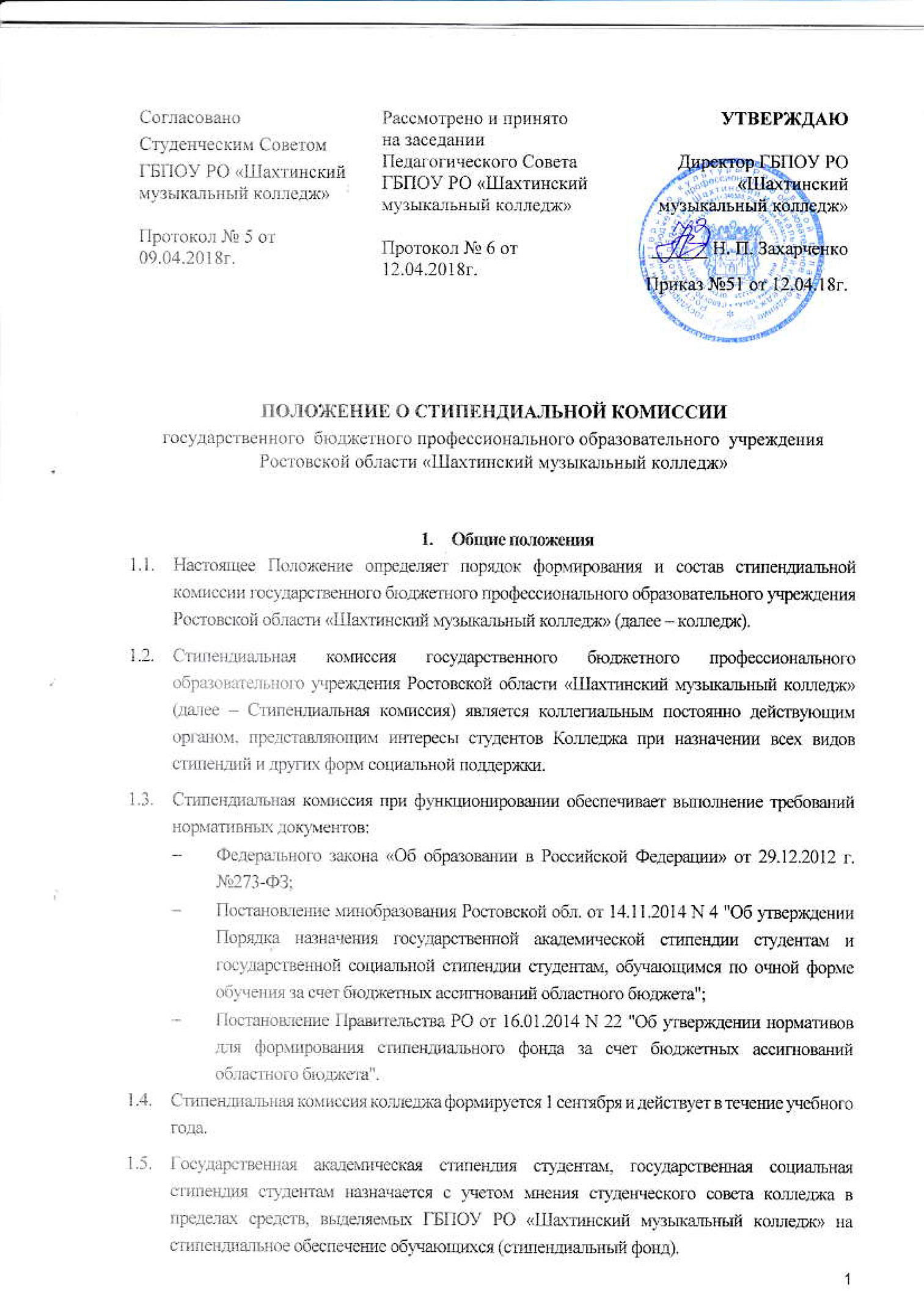 ПОЛОЖЕНИЕ О СТИПЕНДИАЛЬНОЙ КОМИССИИгосударственного  бюджетного профессионального образовательного  учреждения Ростовской области «Шахтинский музыкальный колледж»Общие положенияНастоящее Положение определяет порядок формирования и состав стипендиальной комиссии государственного бюджетного профессионального образовательного учреждения Ростовской области «Шахтинский музыкальный колледж» (далее – колледж).Стипендиальная комиссия государственного бюджетного профессионального образовательного учреждения Ростовской области «Шахтинский музыкальный колледж» (далее – Стипендиальная комиссия) является коллегиальным постоянно действующим органом, представляющим интересы студентов Колледжа при назначении всех видов стипендий и других форм социальной поддержки.Стипендиальная комиссия при функционировании обеспечивает выполнение требований нормативных документов:Федерального закона «Об образовании в Российской Федерации» от 29.12.2012 г. №273-ФЗ;Постановление минобразования Ростовской обл. от 14.11.2014 N 4 "Об утверждении Порядка назначения государственной академической стипендии студентам и государственной социальной стипендии студентам, обучающимся по очной форме обучения за счет бюджетных ассигнований областного бюджета";Постановление Правительства РО от 16.01.2014 N 22 "Об утверждении нормативов для формирования стипендиального фонда за счет бюджетных ассигнований областного бюджета".Стипендиальная комиссия колледжа формируется 1 сентября и действует в течение учебного года.Государственная академическая стипендия студентам, государственная социальная стипендия студентам назначается с учетом мнения студенческого совета колледжа в пределах средств, выделяемых ГБПОУ РО «Шахтинский музыкальный колледж» на стипендиальное обеспечение обучающихся (стипендиальный фонд).Назначение и выплата государственной академической стипендии и государственной социальной стипендииГосударственная академическая стипендия назначается студентам в зависимости  от  успехов в учебе на основании результатов промежуточной аттестации два раза в год.Студент, которому назначается государственная академическая стипендия, должен соответствовать следующим требованиям:отсутствие по итогам промежуточной аттестации оценки "удовлетворительно";отсутствие академической задолженностиГосударственная академическая стипендия назначается всем студентам первого курса в период с начала учебного года до прохождения первой промежуточной аттестации.Студентам, приступившим к занятиям после окончания академического отпуска, отпуска по беременности и родам, отпуска по уходу за ребенком до достижения им возраста трех лет или переведенным из других организаций, государственная академическая стипендия назначается в соответствии с пунктом 2.1 настоящего Положения после прохождения первой промежуточной аттестации.Государственная социальная стипендия назначается студентам, нуждающимся в социальной помощи.Государственная социальная стипендия назначается студентам, относящимся к одной или нескольким категориям граждан:дети-сироты и дети, оставшиеся без попечения родителей, лица из числа детей-сирот и детей, оставшихся без попечения родителей;лица, потерявшими в период обучения обоих родителей или единственного родителя; дети-инвалиды, инвалиды I и II групп, инвалиды с детства;студенты, подвергшимся воздействию радиации вследствие катастрофы на Чернобыльской АЭС и иных радиационных катастроф, вследствие ядерных испытаний на Семипалатинском полигоне; студенты, являющимся инвалидами вследствие военной травмы или заболевания, полученных в период прохождения военной службы, и ветеранами боевых действий; студенты из числа граждан, проходивших в течение не менее трех лет военную службу по контракту на воинских должностях, подлежащих замещению солдатами, матросами, сержантами, старшинами, и уволенных с военной службы по основаниям, предусмотренным подпунктами "б" - "г" пункта 1, подпунктом "а" пункта 2 и подпунктами "а" - "в" пункта 3 статьи 51 Федерального закона от 28 марта 1998 года N 53-ФЗ "О воинской обязанности и военной службе".Государственная социальная стипендия назначается также студентам, получившим государственную социальную помощь. Государственная социальная стипендия назначается указанной категории студентов со дня представления в Стипендиальную комиссию колледжа документа, подтверждающего назначение государственной социальной помощи, на один год со дня назначения указанной государственной социальной помощи.Именные стипендии учреждаются органами государственной власти, органами местного самоуправления, юридическими и физическими лицами.Назначение всех видов стипендий, оказание материальной поддержки нуждающимся студентам, материальное поощрение за успехи в учебной деятельности и участие в общественной жизни осуществляются приказом директора колледжа по представлению председателей ПЦК, поданных в стипендиальную комиссию колледжа в пределах средств, предусмотренных на эти цели в стипендиальном фонде.Материальная помощь является единовременной выплатой. При наличии средств на эти цели - решение об ее оказании принимается на основании личного заявления студента по согласованию со Стипендиальной комиссией колледжа и с учетом мнения Студенческого совета.Основные функции, задачи и принципы работы Стипендиальной комиссии колледжа.Стипендиальная комиссия колледжа осуществляет следующие функции:анализ результатов успеваемости студентов по итогам промежуточных аттестаций;своевременное принятие решений о назначении государственной академической и государственной социальной стипендий;согласование списков студентов, назначенных к выплате стипендий с представителями студенческого  Совета;предоставление проекта приказа о назначении стипендий для утверждения директором колледжа;своевременное информирование педагогического и студенческого коллективов об итогах работы комиссии.Основной задачей является представление к назначению академической и социальной стипендии.Основным принципом работы Стипендиальной комиссии колледжа является дифференцированный подход к уровням стипендии и начисление ее в зависимости от успеваемости студентов, их академических успехов.Стипендиальная комиссия, по представлению зам. директора по учебной работе/зам. директора по воспитательной работе, вправе рассматривать вопрос о назначении (за особые достижения в учебной, общественной, культурно-творческой и/или спортивной деятельности колледжа) отдельным студентам государственной академическая стипендия в повышенном размере, в пределах средств стипендиального фонда, но не более 4-кратного размера норматива для формирования стипендиального фонда. Численность таких студентов не может составлять более 10 процентов от общего числа студентов, получающих государственную академическую стипендию на начало текущего учебного года, Повышенная государственная академическая стипендия назначается при соответствии деятельности студента одному или нескольким из следующих критериев:а) получение студентом по итогам промежуточной аттестации в течение не менее 2 следующих друг за другом семестров, предшествующих назначению стипендии, оценок "отлично" и "хорошо" при наличии не менее 50 процентов оценок "отлично";б) признание студента победителем или призером международной, всероссийской или региональной олимпиады, конкурса, соревнования, состязания и иного мероприятия, направленных на выявление учебных достижений студентов;в)  получение студентом награды (приза) за результаты культурно-творческой или спортивной деятельности в рамках конкурсов, смотров, соревнований и иных аналогичных мероприятий муниципального, регионального, всероссийского и международного уровней;г)  активное систематическое участие студента в деятельности студенческого самоуправления либо других общественных организаций образовательной организации.Состав и организация деятельности Стипендиальной комиссии колледжа Состав Стипендиальной комиссии колледжа определяется приказом директора и в нее входят: директор, заместитель директора по учебной работе, заместитель директора по воспитательной работе, главный бухгалтер, председатель Студенческого совета колледжа, представители администрации колледжа, представитель Совета родителей.Из состава Стипендиальной комиссии колледжа выбирается председатель, заместитель председателя, секретарь.Заседания Стипендиальной комиссии колледжа проводятся в обязательном порядке 2 раза в год, перед началом семестра (полугодия) (после окончания промежуточной аттестации), а в случае необходимости — чаще. Сведения в Стипендиальную комиссию колледжа для назначения академической стипендий (сведения об успеваемости студентов, необходимые документы для назначения стипендии) предоставляются председатели предметно-цикловых комиссий. Указанные сведения предоставляются в Стипендиальную комиссию колледжа за один день до заседания этой комиссии. Заседания Стипендиальной комиссии колледжа оформляются протоколом, на основании которого издается приказ директора колледжа о назначении государственной академической стипендии. Необходимость ведения другой документации определяется комиссией самостоятельно. Заседание Стипендиальной комиссии колледжа является правомочным, если на нем присутствует более половины членов комиссии. Решения о назначении государственной академической стипендии принимается простым большинством голосов членов Стипендиальной комиссии колледжа. Информация о принятых решениях доводится до сведения студентов через органы студенческого самоуправления колледжа. Стипендиальная комиссия взаимодействует в рамках своих полномочий с руководством колледжа, бухгалтерией, председателями предметно-цикловых комиссий.ОтветственностьЧлены Стипендиальной комиссии колледжа несут ответственность за неисполнение или ненадлежащее исполнение своих функций и обязанностей, предусмотренных настоящим Положением. Персональная ответственность за своевременное проведение заседаний стипендиальной комиссии возлагается на председателя Стипендиальной комиссии колледжа.Согласовано Студенческим СоветомГБПОУ РО «Шахтинскиймузыкальный колледж»Протокол № 5 от 09.04.2018г.Рассмотрено и принятона заседанииПедагогического СоветаГБПОУ РО «Шахтинскиймузыкальный колледж»Протокол № 6 от 12.04.2018г.УТВЕРЖДАЮДиректор ГБПОУ РО «Шахтинскиймузыкальный колледж»______ Н. П. ЗахарченкоПриказ №51 от 12.04.18г.